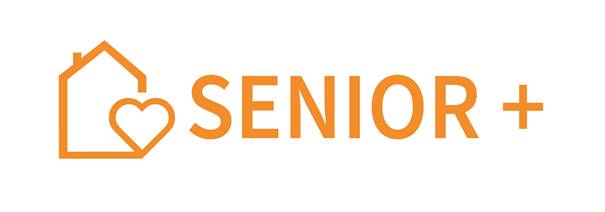                                      U M O W A 
                                          SR.272.
                                                 na świadczenie usług cateringowych                                             zawarta w dniu                         w Besku 
pomiędzy: Gminą Besko , ul. Podkarpacka 5, 38-524 Besko  zwanym dalej „Zamawiającym”NIP  687-17-18-988reprezentowanym przez: Wójta Gminy – Mariusza Bałabanaprzy kontrasygnacie Skarbnika- Joanny Burczyk a: 

zwanym w dalszej części umowy WYKONAWCĄ, o następującej treści:§ 1Na podstawie niniejszej umowy, Wykonawca zobowiązuje się do świadczenia:
 Usługi dostarczania posiłków w formie cateringu dla Uczestników Dziennego Domu Seniora „Senior+”§ 2Usługa, o której mowa w § 1 powinna charakteryzować się następującymi parametrami:1. Usługa będzie dotyczyć Uczestników Dziennego Domu Seniora „Senior+” w Besku 
ul. Kościelna 12. Ilość posiłków będzie się zmieniać w zależności od frekwencji osób korzystających z posiłków. 
Wykonawca zobowiązany będzie zapewnić ilość posiłków zgodną z zapotrzebowaniem złożonym na dany dzień.3. Posiłki Wykonawca dostarczać będzie własnym transportem, w specjalistycznych termosach  i pojemnikach gwarantujących utrzymanie odpowiedniej temperatury oraz jakości przewożonych potraw.4. Jadłospis na cykliczny  okres 20 dni zgodnie z zapisami zawartymi w zapytaniu ofertowym  będzie realizowany przez  Wykonawcę i dostarczany Zamawiającemu  z uwzględnieniem w jadłospisie  odpowiednich diet pokarmowych – załącznik nr 1 do umowy. 5. Posiłki będą serwowane z zachowaniem cyklu zawartego w jadłospisie.6. Wykonawca zobowiązany jest do przygotowania posiłków o najwyższym standardzie, na bazie produktów najwyższej jakości. Posiłki nie mogą być przygotowywane z półproduktów. 7. Do obowiązków Wykonawcy realizowanych za pomocą personelu własnego należy dokonywanie comiesięcznych rozliczeń z Zamawiającym za dostarczane posiłki.8. Wykonawca przyjmuje na siebie wszystkie sprawy organizacyjne związane z:a) bezpośrednim wydawaniem posiłków,b) myciem i wyparzaniem naczyń oraz sprzątaniem pomieszczeń, w których spożywane będą posiłki,c) ponoszeniem kosztów na środki czyszczące i higieniczne zużywane do sprzątania w/w pomieszczeń.
9. Zamawiający zastrzega sobie możliwość przeprowadzenia kontroli w całym zakresie prowadzonych usług zarówno w miejscu przygotowania jak też  w miejscu wydawania posiłków.  

10. Utrzymanie odpowiedniej temperatury oraz odpowiedniej jakości dostarczanych posiłków § 31. Za wykonanie i dostarczenie posiłków, Zamawiający zapłaci Wykonawcy wynagrodzenie                             w następującej wysokości:- netto za jednodniowe wyżywienie (jedna porcja)- - podatek VAT w kwocie –  -brutto za jednodniowe wyżywienie (jedna porcja) –   słownie cena brutto za jednodniowe wyżywienie (jedna porcja) : 2. Strony umowy ustalają miesięczny tryb rozliczeń – faktura będzie wystawiana na koniec każdego miesiąca kalendarzowego i będzie opiewać na wartość wszystkich rzeczywiście wydanych dziennych racji żywieniowych na przestrzeni minionego miesiąca.
3. Faktura będzie określać ilość i rodzaj wydanych posiłków.
4. Zapłata wynagrodzenia następować będzie przelewem, z rachunku Zamawiającego na rachunek Wykonawcy wskazany na wystawionej fakturze, w terminie 14 dni od daty otrzymania jej przez Zamawiającego.
5. Za dzień zapłaty uznaje się dzień wydania dyspozycji przez Zamawiającego do obciążenia jego rachunku na rzecz rachunku Wykonawcy.
6. Za zwłokę w zapłacie wynagrodzenia, Wykonawcy przysługują odsetki w wysokości ustawowych, za każdy rozpoczęty dzień zwłoki.7.Płatność wynikająca z umowy zostanie dokonana za pośrednictwem metody podzielonej płatności (split payment) . Dla wskazanego prze Wykonawcę do płatności rachunku bankowego musi być utworzony rachunek VAT na cele prowadzonej działalności gospodarczej. § 4Wykonawca ponosi pełną odpowiedzialność za:
1. Jakość, estetykę oraz temperaturę serwowanych posiłków.
2. Zgodność świadczonych usług z obowiązującymi normami zbiorowego żywienia i wymogami sanitarno – epidemiologicznymi i w tym zakresie odpowiada przed Państwowym Inspektorem Sanitarnym.§ 51. Umowa zostaje zawarta na czas określony: od dnia 02.01.2024r. do dnia 31.12.2024r.                            
 z uwzględnieniem dni wolnych  przewidzianych w harmonogramie pracy Zamawiającego.
2. Każda ze stron może wypowiedzieć niniejszą umowę z zachowaniem 1 miesięcznego okresu wypowiedzenia na koniec m-ca.
3. Obydwie strony mogą rozwiązać umowę bez zachowania okresu wypowiedzenia w przypadku rażącego naruszenia jej postanowień (a w szczególności ustaleń zawartych w §2 niniejszej umowy).
4. Wszelkie zmiany niniejszej umowy wymagają formy pisemnej pod rygorem nieważności.§ 6Wszelkie spory wynikające z realizacji postanowień niniejszej umowy, strony deklarują rozwiązywać w drodze negocjacji. W przypadku braku porozumienia spory rozstrzygać będzie Sąd Powszechny, właściwy dla siedziby Zamawiającego.§ 7Do spraw nieuregulowanych w niniejszej umowie zastosowanie mają właściwe przepisy                        Kodeksu Cywilnego.§ 8Umowę sporządzono w dwóch jednobrzmiących egzemplarzach, po jednym dla każdej ze stron.ZAMAWIAJĄCY:                                                                                    WYKONAWCA: Załącznik nr 1 do umowy SR.272.1.2023                                                               JADŁOSPIS SENIORZY 2023r. Dzień IDzień IIDzień IIIDzień IVDzień VZupa pomidorowa z makaronem (450ml)Roladki drobiowe nadziewane jarzynami w sosie własnym (100g/50ml)Ziemniaki z masłem (200g)Sałatka z buraczków i jabłka (120g)Kompot owocowy (200ml)Zupa jarzynowa z ziemniakami  (450ml)Ryż z jabłkami z bitą śmietaną  (350g)Herbata z cytryną  (200ml)Zupa koperkowa z lanym ciastem   (450g)Zrazy drobiowo – wieprzowe w sosie własnym (90g/50ml)Kluski śląskie z masłem(200g)Sałatka z czerwonej kapusty  (120g)Kompot owocowy (200ml)Zupa kalafiorowa z ziemniakami (450ml)Makaron spaghetti z sosem bolońskim  (350g)Herbata owocowa (200ml)Zupa ogórkowa z ryżem (450ml)Kostka rybna z mintaja panierowana  (100g)Ziemniaki z masłem (200g)Surówka z kiszonej kapusty (120g)Herbata z cytryną  (200ml)Dzień VIDzień VIIDzień VIIIDzień IXDzień XBarszcz czerwony z ziemniakami (450g)Gulasz z szynki w sosie własnym (150g) Kasza jęczmienna (200g)Surówka z kapusty pekińskiej z marchewką (120g)Kompot owocowy (200ml)Zupa grochowa z grzankami  (450ml)Pierogi ruskie z masłem (250g)Herbata owocowa (200ml)Zupa z serków topionych z zacierką (450ml)Kotlet mielony z drobiu (100g)Ziemniaki z masłem (200g)Surówka z marchewki i jabłka (120g)Kompot owocowy (200ml)Zupa ziemniaczana na jarzynach (450ml)Gołąbki z ryżem i mięsem (300g)Sos pomidorowy (100ml)Herbata z cytryną (200ml)Żurek z jajkiem (450ml)Zapiekanka ziemniaczana ze szpinakiem i serem feta zapiekana z sosem śmietanowym  (350g)Kompot owocowy (200ml)Dzień XIDzień XIIDzień XIIIDzień XIVDzień XVZupa brokułowa z ziemniakami (450ml)Bitki drobiowe w sosie własnym (90g/50ml)Kluski śląskie z masłem  (200g)Buraczki na ciepło (120g)Kompot owocowy (200ml)Zupa pomidorowa z ryżem   (450ml)Makaron z serem    (300g)Jabłko 1sztHerbata z cytryną  (200ml)Rosół z kury z makaronem (450g)Udko z kurczaka pieczone  1sztZiemniaki z masłem (200g)Marchewka oprószana   (120g)Kompot owocowy (200ml)Zupa dyniowa z grzankami (450ml)Parówki z szynki w cieście francuskim (2szt) (200g). Sałata lodowa z pomidorem i ogórkiem świeżym z sosem winegret (120g) Herbata owocowa (200ml)Krupnik na jarzynach z ziemniakami (450ml)Ryba po grecku (100g ryba/120g - sos)Ziemniaki z masłem (200g)Kompot owocowy (200ml)Dzień XVIDzień XVIIDzień XVIIIDzień XIXDzień XXZupa koperkowa z makaronem  (450ml)Schab pieczony w sosie własnym (80g/50ml)Ziemniaki z masłem (200g)Surówka z selera i jabłka (120g)Kompot owocowy (200ml)Zupa grysikowa na jarzynach (450g)Pierogi leniwe z masłem  (250g)Surówka z marchewki i jabłka Herbata z cytryną (200ml)Rosolnik z zacierką  (450g)Potrawka z kurczaka z warzywami (150g) Ryż na sypko (200g)Ogórek kiszony (80g)Kompot owocowy (200ml)Barszcz czerwony z ziemniakami  (450ml)Zapiekanka z makaronu z kurczakiem, brokułem, włoszczyzną, kukurydzą i parmezanem (300g)Herbata z cytryną  (200ml)Zupa solferino z ziemniakami  (450ml)Naleśniki z serem i jabłkami z cukrem pudrem  2szt ( 250g)Herbata owocowa (200ml)